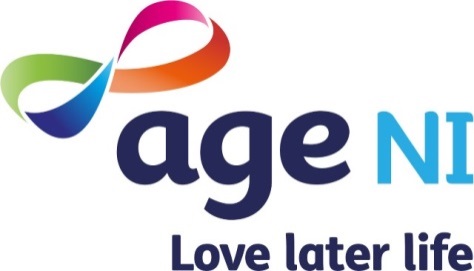 APPLICATION FORMAge NI Consultative ForumPersonal detailsFirst Name/Surname:Address:Postcode:Tel no (Home)Tel no: (Mobile)Email:RefereesPlease provide details below of TWO referees, who should be individuals who have known you either in a professional capacity or a community capacity. Please note: they should not be relatives or close friends.Referee 1: NAMEAddress:Email:Contact tel no:Relationship to you:Referee 2: NAMEAddress:Email:Contact tel no:Relationship to you:ADDITIONAL INFORMATIONAdditional informationPlease include below any additional information in support of your applicationPersonal DeclarationI declare that all the foregoing statements are true and complete to the best of my knowledge and belief.I understand that any wilful misstatement or omission renders me liable to disqualification.I understand that I will undergo a full Access NI security check if successful in joining the Age NI Consultative ForumAge NI reserves the right to verify any information providedSignature:							Date: Please return completed application form to:Seamus Donnelly, Age NI3 Lower Crescent, BelfastBT7 1NROr by Email to: seamus.donnelly@ageni.org What do you believe to be the key issues facing people as they get older?Please outline your knowledge of the work of Age NIPlease describe how your skills, knowledge or experience could benefit the work of the Age NI Consultative ForumPlease demonstrate your ability to listen effectively, communicate well and influence others